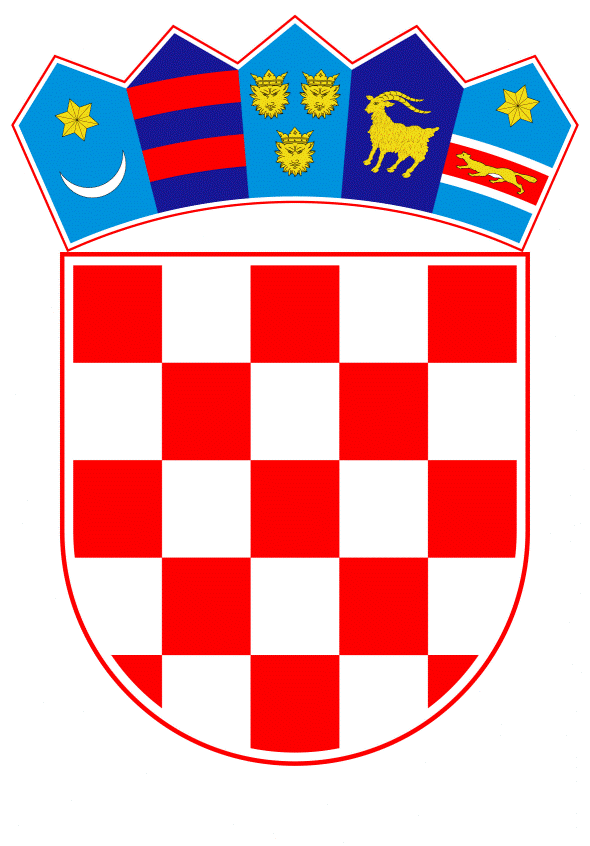 VLADA REPUBLIKE HRVATSKEZagreb, 28. lipnja 2023.______________________________________________________________________________________________________________________________________________________________________________________________________________________________Banski dvori | Trg Sv. Marka 2  | 10000 Zagreb | tel. 01 4569 222 | vlada.gov.hrPRIJEDLOG       Na temelju članka 39. stavka 1. Zakona o vodama („Narodne novine“, br. 66/19. 84/21. i 47/23.) i članka 31. stavka 2. Zakona o Vladi Republike Hrvatske („Narodne novine“, br. 150/11., 119/14., 93/16., 116/18. i 80/22.), Vlada Republike Hrvatske je na sjednici održanoj ___________2023. donijelaO D L U K Uo donošenju Plana upravljanja vodnim područjima do 2027.I.Donosi se Plan upravljanja vodnim područjima do 2027.Plan iz stavka 1. ove točke, sastavni je dio ove Odluke.II.Zadužuje se Ministarstvo gospodarstva i održivog razvoja da o donošenju ove Odluke, na odgovarajući način, izvijesti sva tijela koja sudjeluju u provedbi Plana iz točke I. ove Odluke.  III.Ministarstvo gospodarstva i održivog razvoja i Hrvatske vode će Plan iz točke I. ove Odluke objaviti na svojim mrežnim stranicama.IV.Ova Odluka stupa na snagu danom donošenja, a objavit će se u „Narodnim novinama“.Klasa: Urbroj: Zagreb, Predsjednikmr. sc. Andrej PlenkovićO B R A Z  L O Ž E N J EPlan upravljanja vodnim područjima je temeljni planski dokument upravljanja vodama za vodno područje rijeke Dunav i jadransko vodno područje te sadrži pregled stanja voda, sustav praćenja stanja voda te program mjera za unaprjeđivanje stanja voda i postizanje ciljeva zaštite vodnog okoliša. U Planu upravljanja vodnim područjima se problematika upravljanja vodama razmatra cjelovito, što omogućuje usporedbu prednosti i nedostataka pojedinih mjera i aktivnosti u integralom kontekstu suprotstavljenih interesa koristi i troškova. Plan upravljanja vodnim područjima je planski dokument koji se donosi za razdoblje od šest godina, nakon čega se mijenja i dopunjuje za razdoblje od narednih šest godina. Sukladno navedenom Plan upravljanja vodnim područjima za razdoblje do 2027. predstavlja izmjenu i dopunu Plana upravljanja vodnim područjima koji se odnosi na razdoblje 2016. - 2021., kojeg je Vlada Republike Hrvatske donijela Odlukom o donošenju Plana upravljanja vodnim područjima („Narodne novine“, broj 66/16.), na sjednici održanoj 6. srpnja 2016.Plan upravljanja vodnim područjima do 2027. (u daljnjem tekstu: Plan), donosi se ovom Odlukom Vlade Republike Hrvatske, na temelju članka 39. stavka 1. Zakona o vodama („Narodne novine“, br. 66/19., 84/21. i 47/23.). Za navedeni Plan upravljanja vodnim područjima do2027., proveden je postupak strateške procjene utjecaja na okoliš sukladno odredbama Zakona o zaštiti okoliša („Narodne novine“, br. 80/13., 153/13., 78/15., 12/18. i 118/18.) i Uredbe o strateškoj procjeni utjecaja strategije, plana i programa na okoliš (Narodne novine, broj 3/17.), uključujući i postupak glavne ocjene prihvatljivosti Plana za ekološku mrežu, sukladno Zakonu o zaštiti prirode (Narodne novine, br. 80/13., 15/18., 14/19. i 127/19.).Sukladno odredbama Zakona o vodama, sastavni dio Plana je i Plan upravljanja rizicima od poplava, koji sadrži ciljeve za upravljanje rizicima od poplava, mjere za ostvarenje tih ciljeva, uključujući preventivne mjere, mjere zaštite i pripravnosti, prognozu poplava i mjere za uspostavu sustava za obavještavanje i upozoravanje. Osnovu za izradu Plana upravljanja rizicima od poplava čine karte opasnosti od poplava i karte rizika od poplava.Osnovni ciljevi koji se planiraju postići provedbom predmetnog Plana su: postizanje i očuvanje dobrog stanja voda radi zaštite života i zdravlja ljudi, zaštite njihove imovine te zaštite vodnih i o vodi ovisnih ekosustava te upravljanje poplavnim rizicima, s ciljem smanjenja štetnih posljedica poplava posebno po život, zdravlje i imovinu ljudi, okoliš, kulturnu baštinu, gospodarske djelatnosti i infrastrukturu.Slijedom navedenoga, ovom Odlukom Vlada Republike Hrvatske donosi Plan upravljanja vodnim područjima do 2027., na prijedlog Ministarstva gospodarstva i održivog razvoja.   Predlagatelj:Ministarstvo gospodarstva i održivog razvojaPredmet:Prijedlog odluke o donošenju Plana upravljanja vodnim područjima do 2027. 